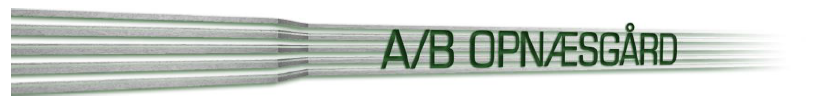 Opskrivning påintern ventelisteVedtægtens § 13, stk. 2, pkt. BUndertegnede andelshaver(e) ønsker at blive skrevet på foreningens interne venteliste: ________________________________  	________________________________Andelshaver nr.1 (blokbogstaver)	Eventuelt andelshaver nr. 2 (blokbogstaver)_______________________________________________________________________Fuldstændig adresse (blokbogstaver)________________________________	________________________________Telefonnummer, gerne flere	Telefonnummer, gerne flere.________________________________	________________________________Mailadresse 1 (blokbogstaver)	Mailadresse 2 (blokbogstaver)________________________________	________________________________Dato og underskrift andelshaver nr. 1	Dato og underskrift, evt. andelshaver nr.2.Vilkår for ventelisten:Ventelistegebyr: 200 kr. ved opskrivning og herefter 200 kr. årligt. Gebyret opkræves sammen med boligafgiften ved opskrivning og i hver følgende januar måned. Al korrespondance foregår pr. e-mail. Har du ikke selv en mail-adresse, kan du oplyse mail-adresse på et familiemedlem eller en anden person, som kan repræsentere dig i forhold til ventelisten. Du har selv ansvaret for at den oplyste mail-adresse er korrekt. Ændringer kan mailes til administrator.Tilbud om lejligheder til salg: Udsendes månedligt til den opgivne mailadresse. Sletning fra ventelisten: Du slettes fra ventelisten, hvis ventelistegebyret ikke indbetales, eller hvis du overtager en anden lejlighed i foreningen via ventelisten.Vi behandler alle personoplysninger iht. Gældende regler. Se herom på vores hjemmeside.Blanketten e-mailes til administrator: Inspektor@abopnaesgaard.dk eller afleveres på inspektør kontoret